Publicado en Ciudad de México el 07/05/2020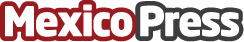 Más de 300 agencias estatales y federales de EU seleccionan NICE CXone NICE expande sus servicios en todo el mundo en respuesta a COVID-19 para satisfacer la creciente demanda de los ciudadanosDatos de contacto:NICENICE5556152195Nota de prensa publicada en: https://www.mexicopress.com.mx/mas-de-300-agencias-estatales-y-federales-de Categorías: Nacional Telecomunicaciones E-Commerce Software Recursos humanos http://www.mexicopress.com.mx